ASESORADO POR:XXXXXXXXX(Profesión)(Resolución y fecha de la misma)ARLINSPECCION DE PUESTO DE TRABAJOINSPECCION DE PUESTO DE TRABAJOINSPECCION DE PUESTO DE TRABAJOINSPECCION DE PUESTO DE TRABAJOINSPECCION DE PUESTO DE TRABAJODATOS DE IDENTIFICACION DE LA EMPRESADATOS DE IDENTIFICACION DE LA EMPRESADATOS DE IDENTIFICACION DE LA EMPRESADATOS DE IDENTIFICACION DE LA EMPRESADATOS DE IDENTIFICACION DE LA EMPRESARAZON SOCIAL: RAZON SOCIAL: Superintendencia de Industria y ComercioSuperintendencia de Industria y ComercioSuperintendencia de Industria y ComercioNIT:NIT:800176089800176089800176089PROFESIONAL EN SSTPROFESIONAL EN SSTCiudad:Ciudad:DIRECCIONDIRECCIONDATOS DE IDENTIFICACION DEL SERVIDOR PUBLICODATOS DE IDENTIFICACION DEL SERVIDOR PUBLICODATOS DE IDENTIFICACION DEL SERVIDOR PUBLICODATOS DE IDENTIFICACION DEL SERVIDOR PUBLICODATOS DE IDENTIFICACION DEL SERVIDOR PUBLICONOMBRE:CEDULASEDE: FECHA:SINTOMATOLOGIA O DIAGNOSTICO MEDICOSINTOMATOLOGIA O DIAGNOSTICO MEDICOSINTOMATOLOGIA O DIAGNOSTICO MEDICOREGISTRO FOTOGRÁFICOREGISTRO FOTOGRÁFICOREGISTRO FOTOGRÁFICOREGISTRO FOTOGRÁFICOREGISTRO FOTOGRÁFICOACTIVIDADES Y TAREAS DESARROLLADAS:ACTIVIDADES Y TAREAS DESARROLLADAS:ACTIVIDADES Y TAREAS DESARROLLADAS:ACTIVIDADES Y TAREAS DESARROLLADAS:ACTIVIDADES Y TAREAS DESARROLLADAS:REPORTE SITUACION ENCONTRADA:REPORTE SITUACION ENCONTRADA:REPORTE SITUACION ENCONTRADA:REPORTE SITUACION ENCONTRADA:REPORTE SITUACION ENCONTRADA:RECOMENDACIONES PARA EL SERVIDORRECOMENDACIONES PARA EL SERVIDORRECOMENDACIONES PARA EL SERVIDORRECOMENDACIONES PARA EL SERVIDORRECOMENDACIONES PARA EL SERVIDORRECOMENDACIONES PARA LA ENTIDADRECOMENDACIONES PARA LA ENTIDADRECOMENDACIONES PARA LA ENTIDADRECOMENDACIONES PARA LA ENTIDADRECOMENDACIONES PARA LA ENTIDADRECOMENDACIONES DE HIGIENE POSTURALRECOMENDACIONES DE HIGIENE POSTURALRECOMENDACIONES DE HIGIENE POSTURALRECOMENDACIONES DE HIGIENE POSTURALRECOMENDACIONES DE HIGIENE POSTURAL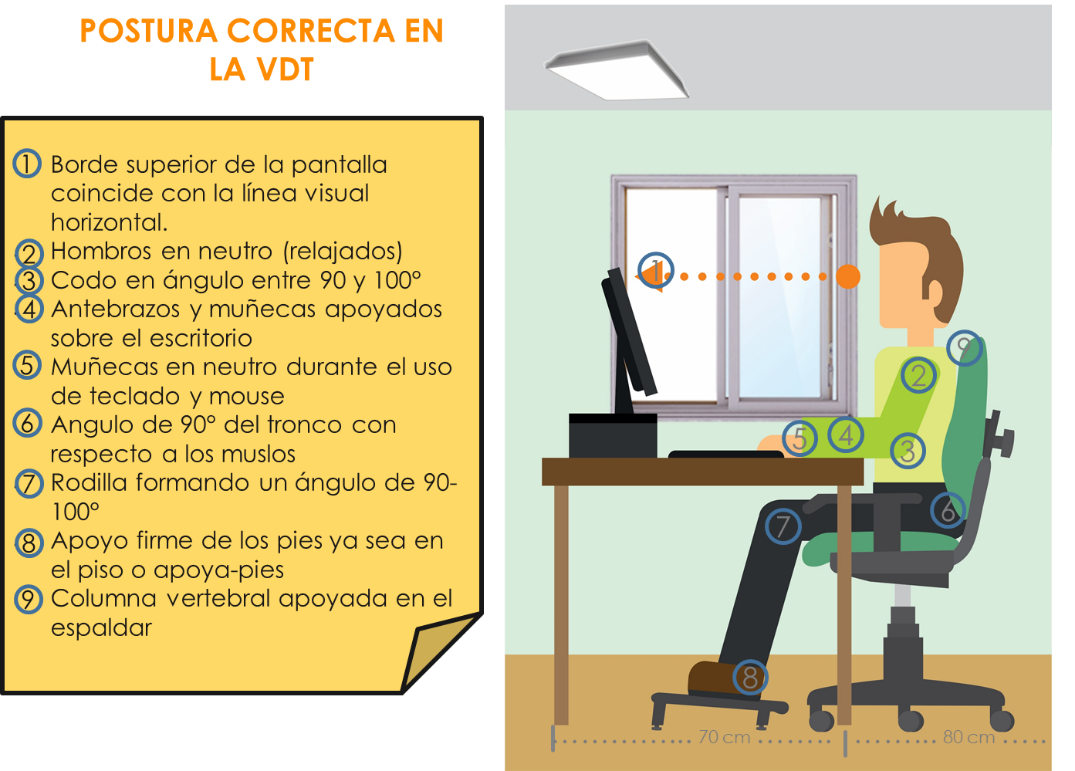 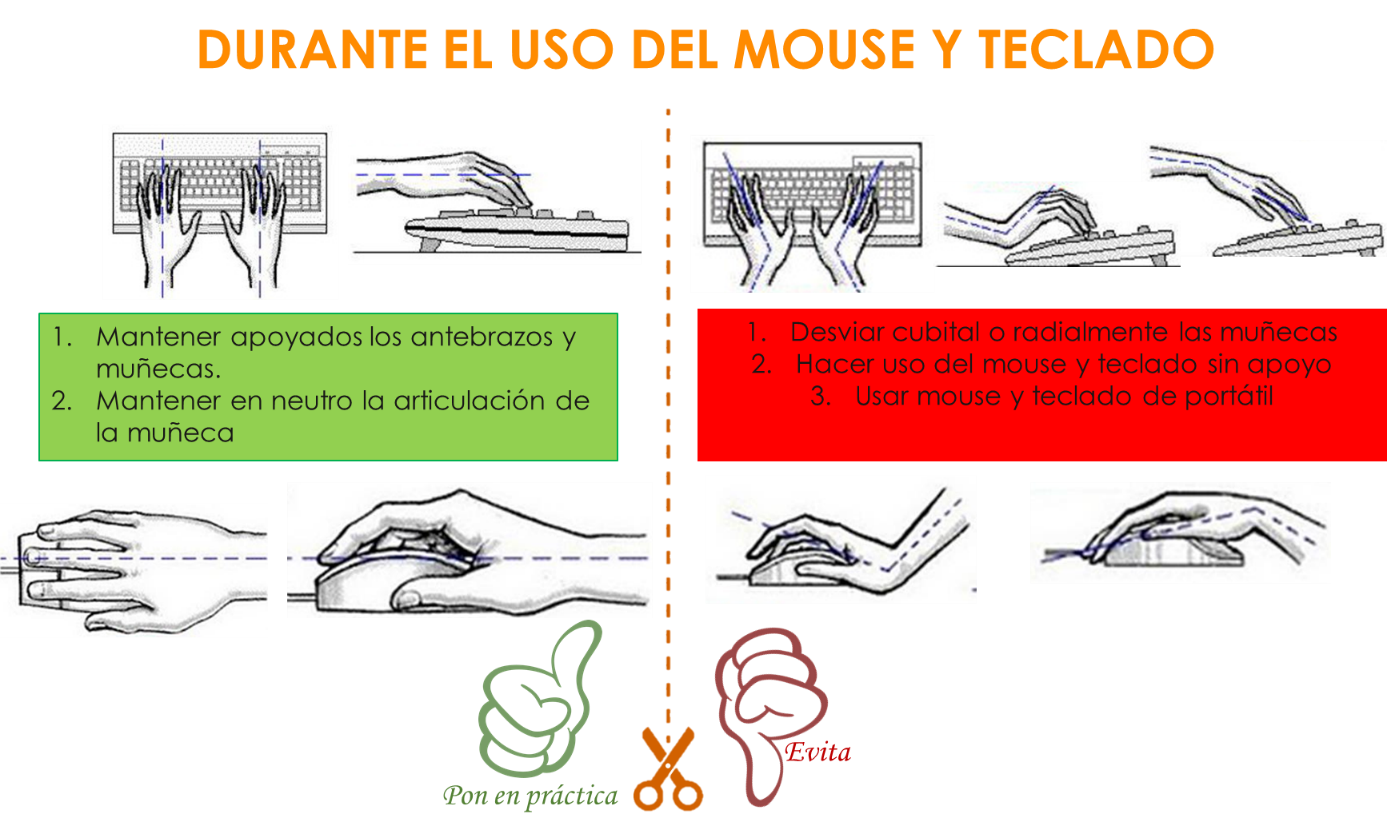 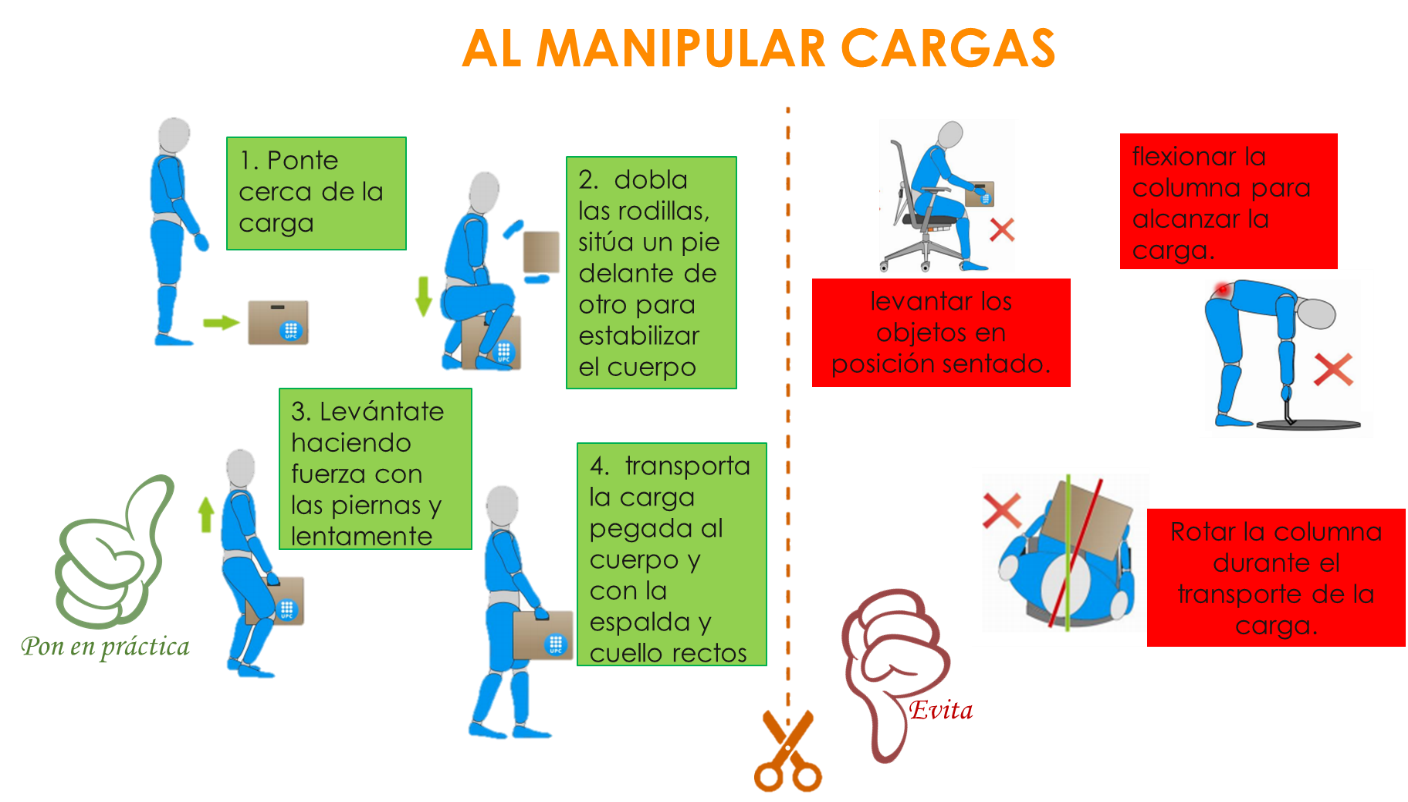 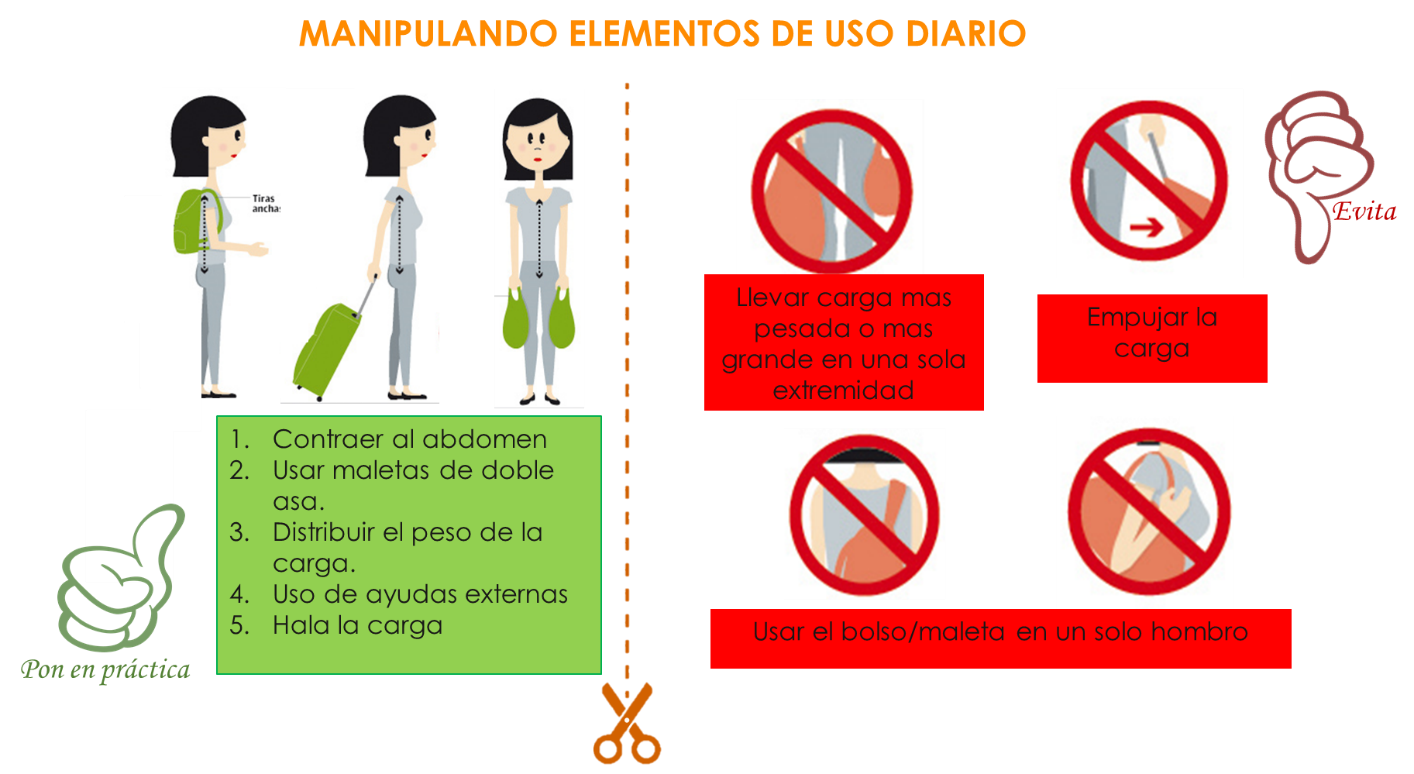 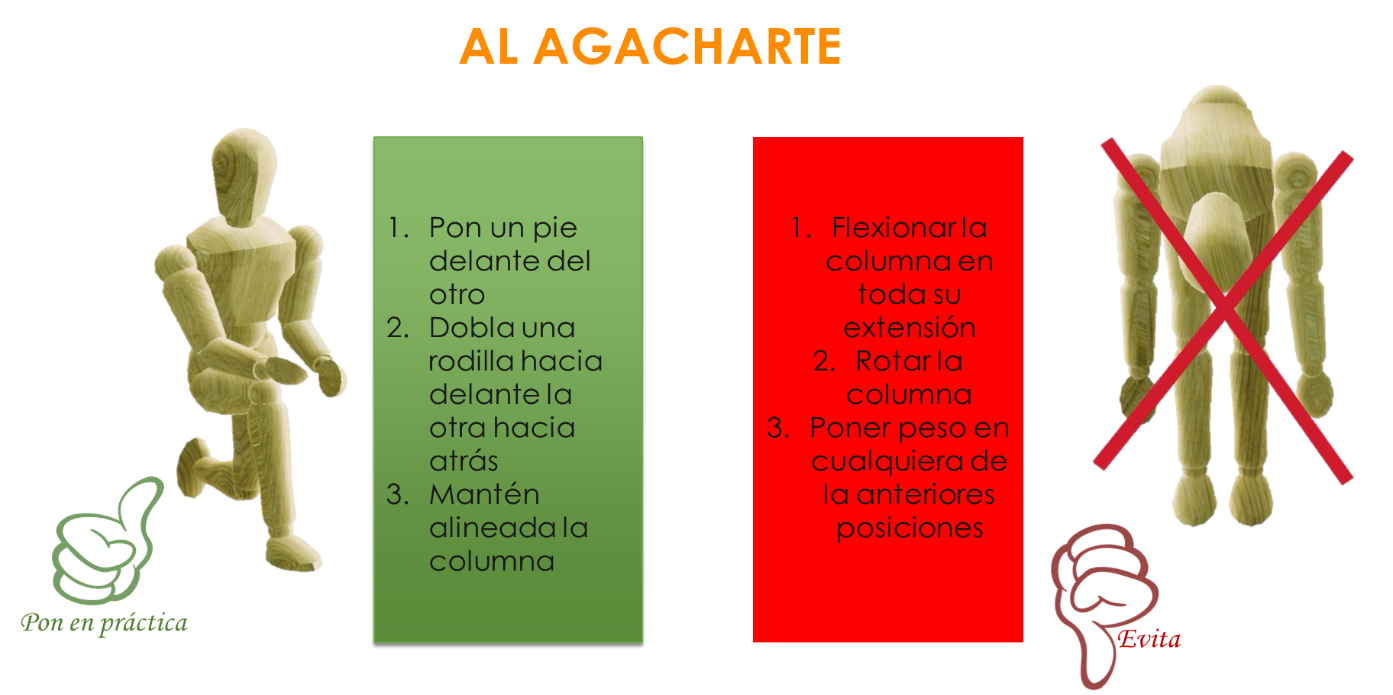 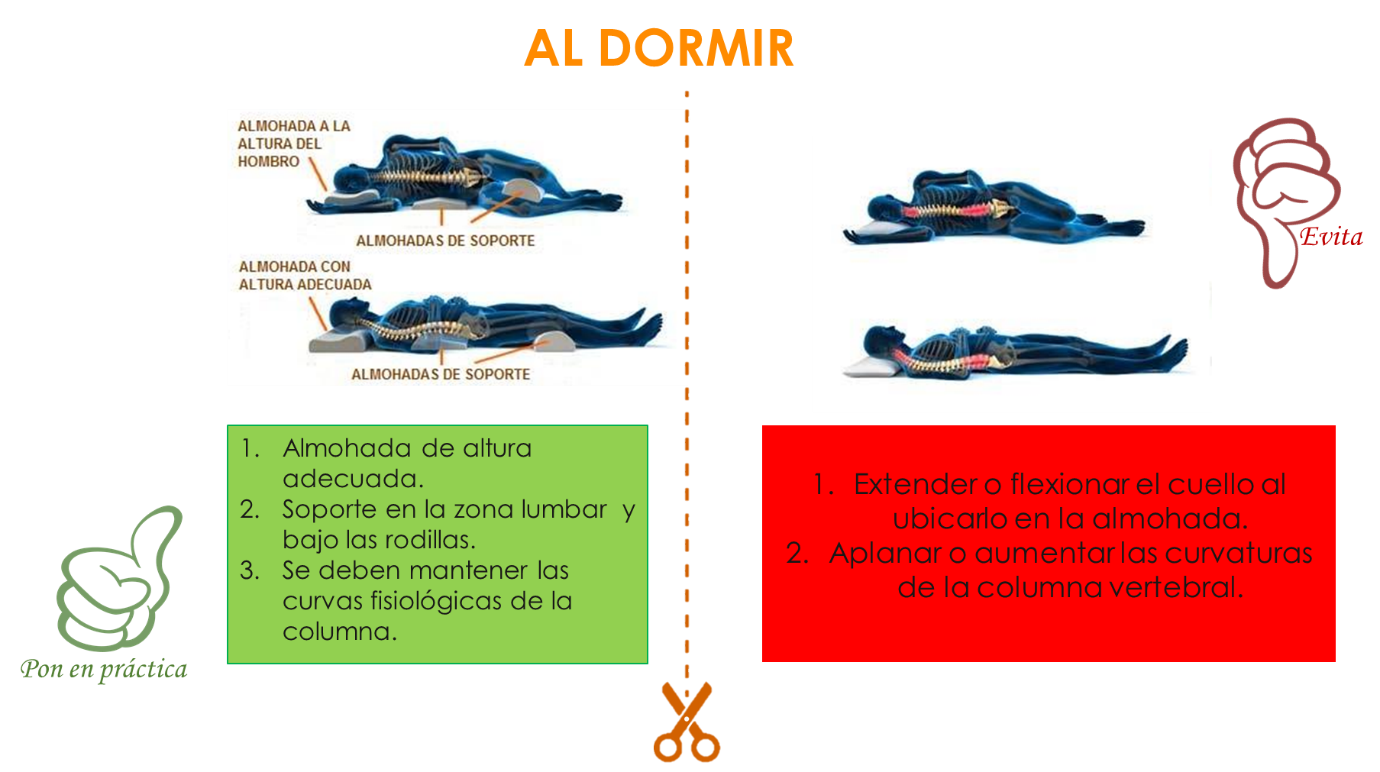 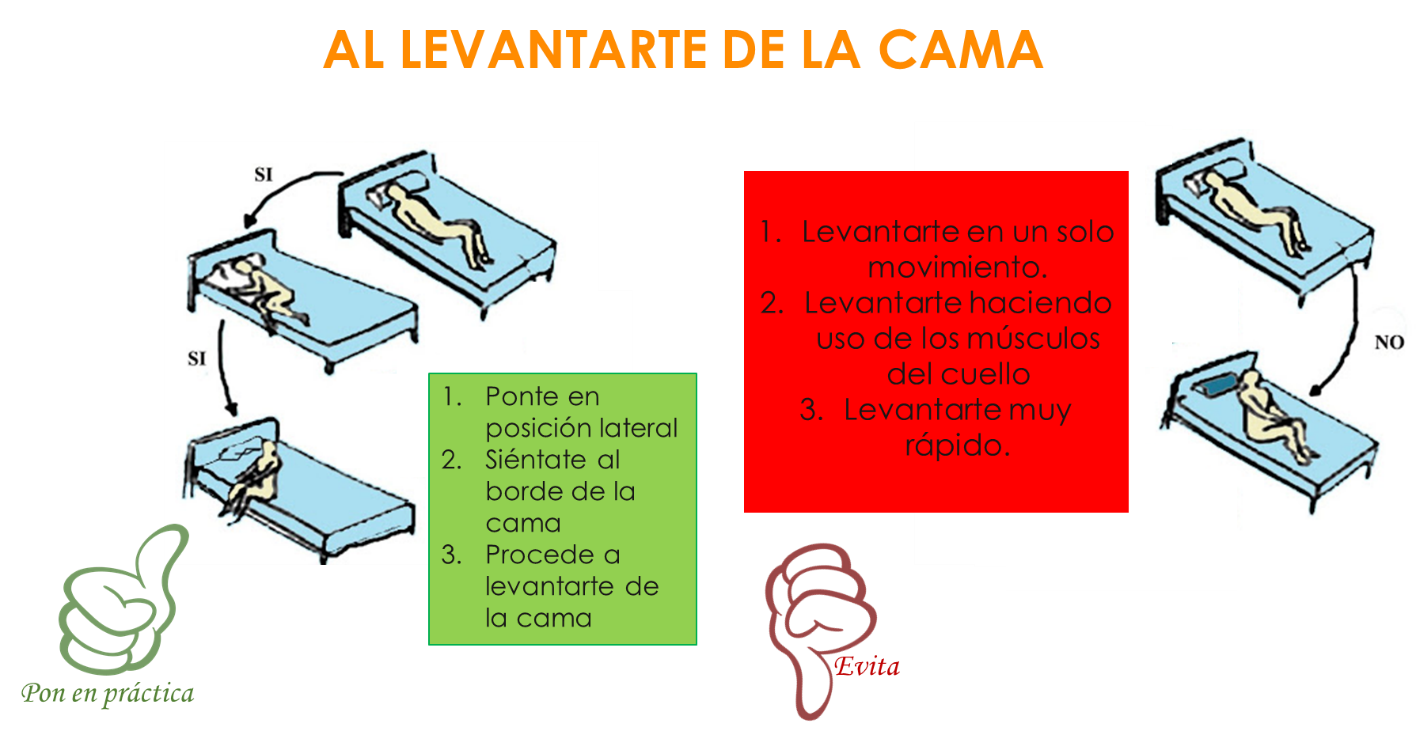 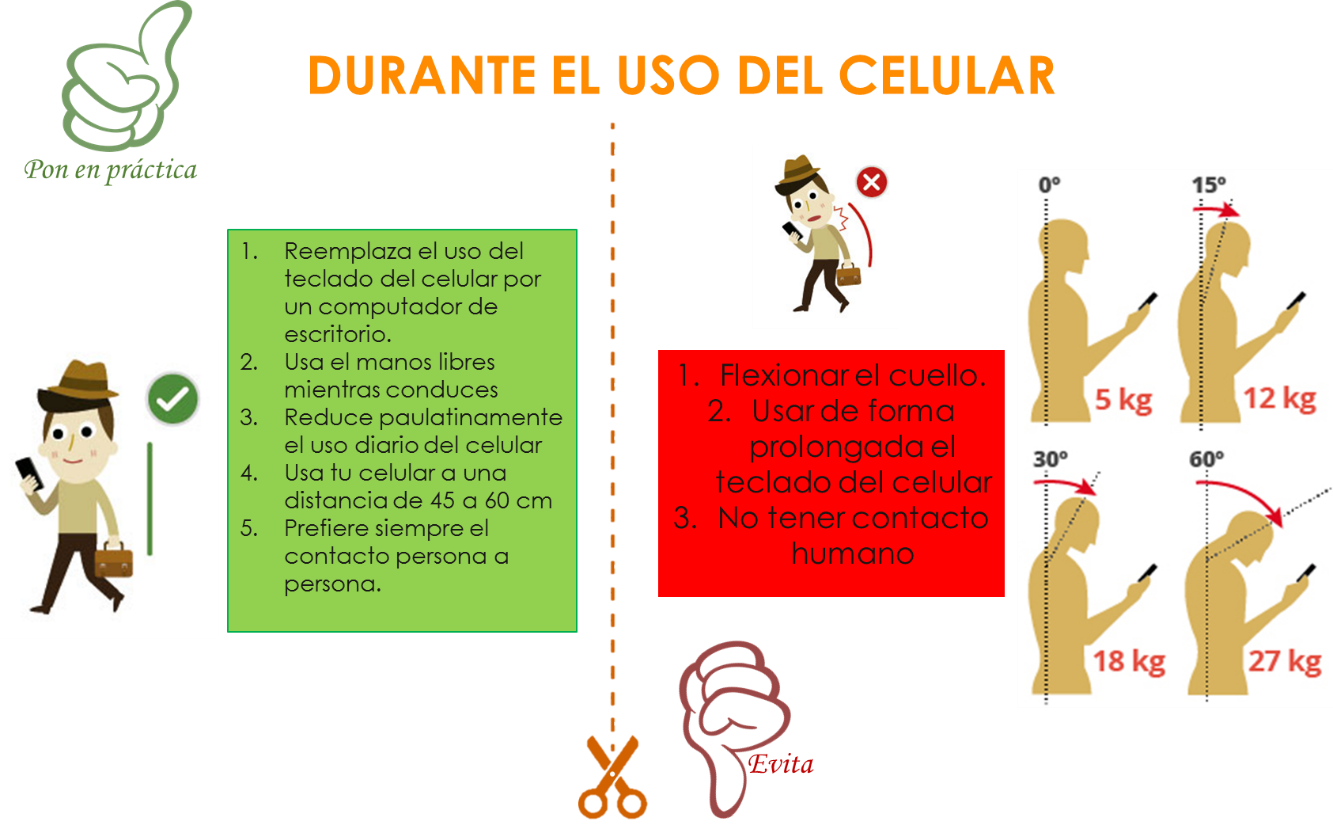 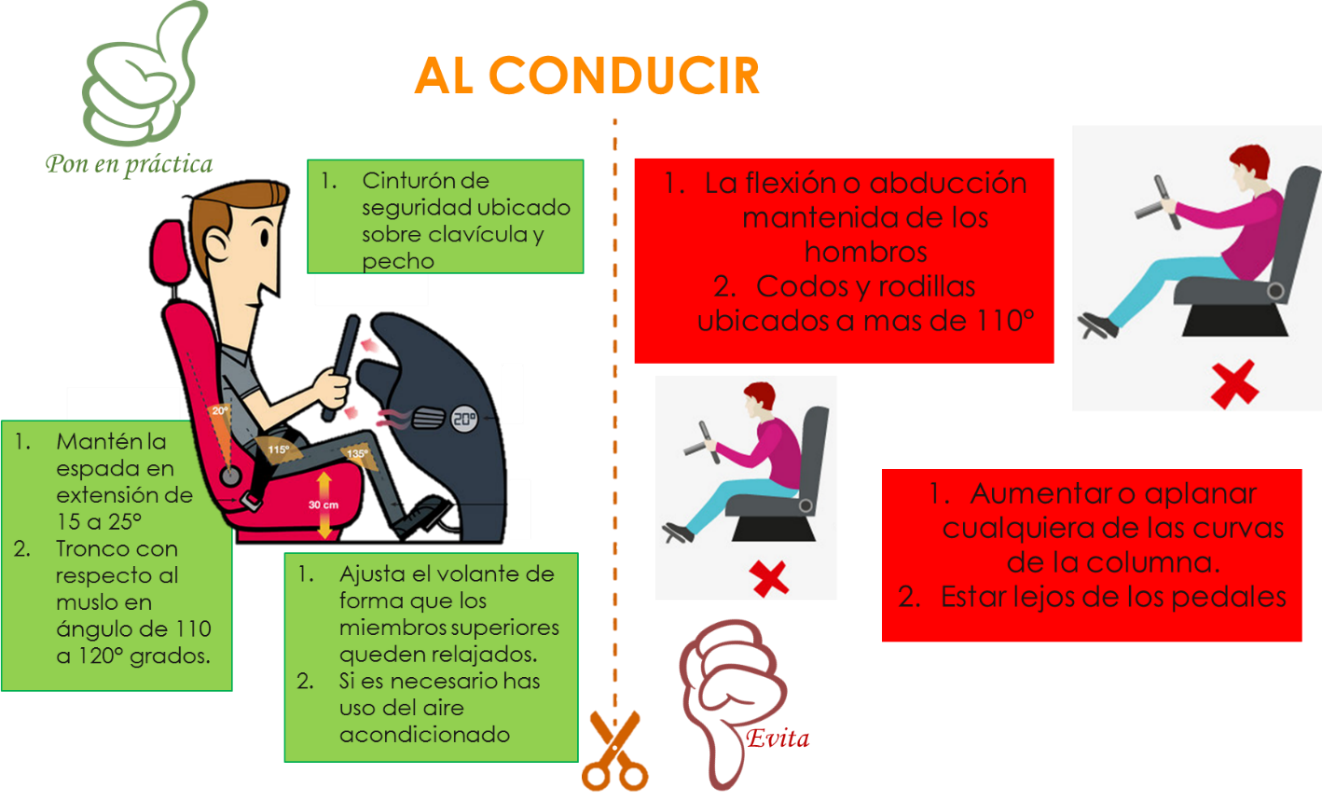 EJECUCIÓN DE PAUSAS ACTIVASEJECUCIÓN DE PAUSAS ACTIVASEJECUCIÓN DE PAUSAS ACTIVASEJECUCIÓN DE PAUSAS ACTIVASEJECUCIÓN DE PAUSAS ACTIVAS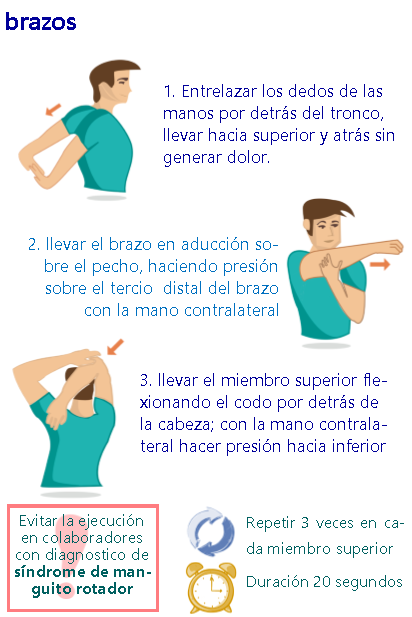 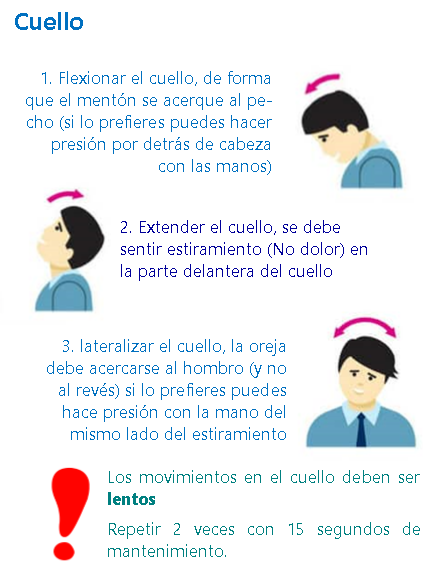 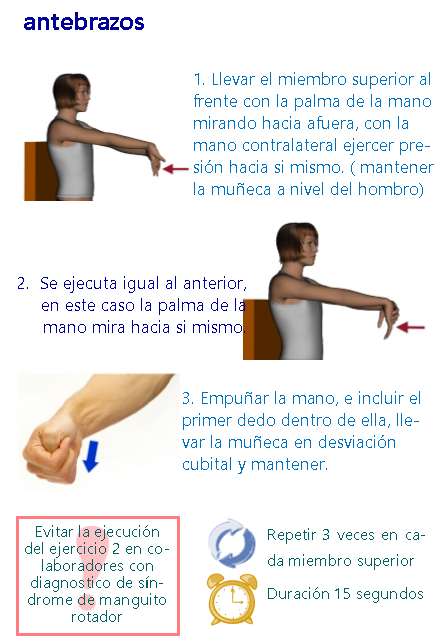 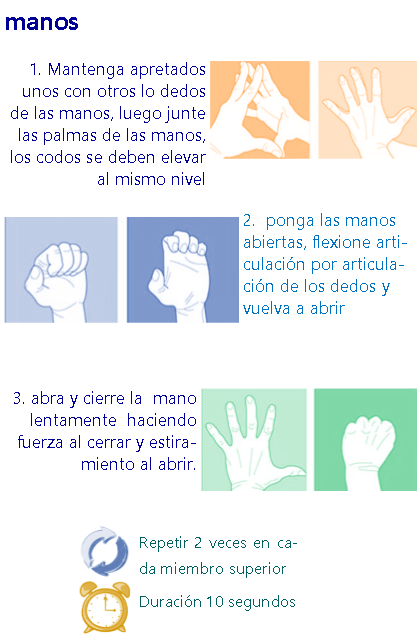 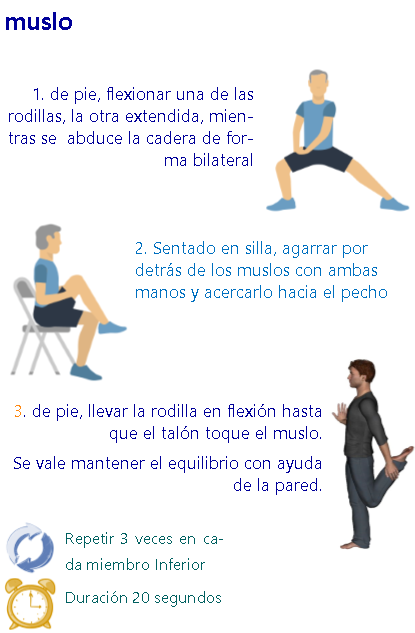 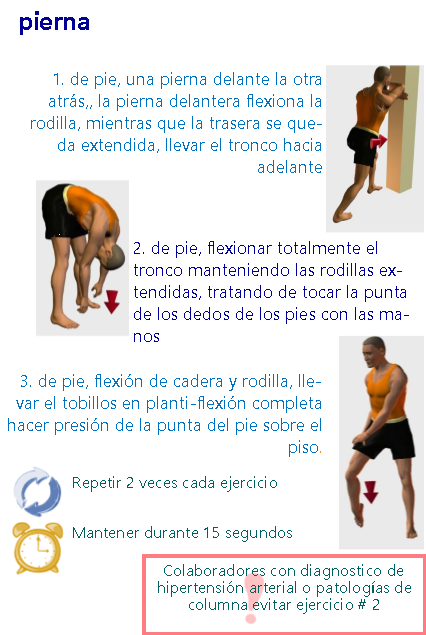 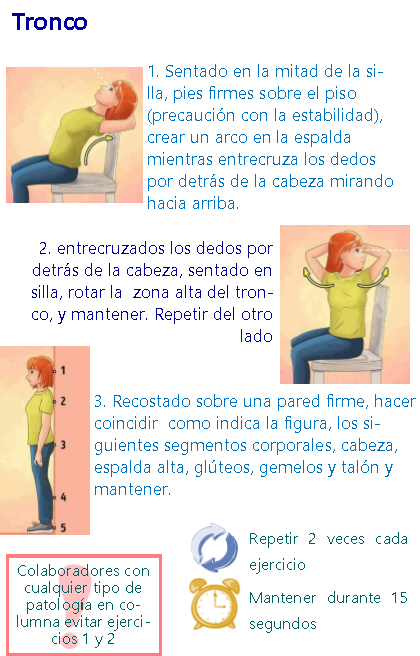 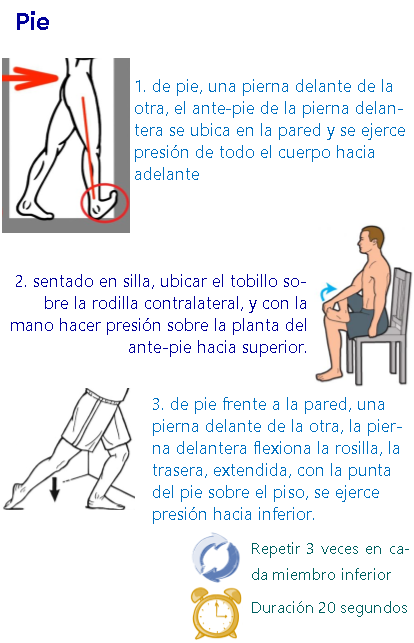 PAUSAS VISUALESPAUSAS VISUALESPAUSAS VISUALESPAUSAS VISUALESPAUSAS VISUALES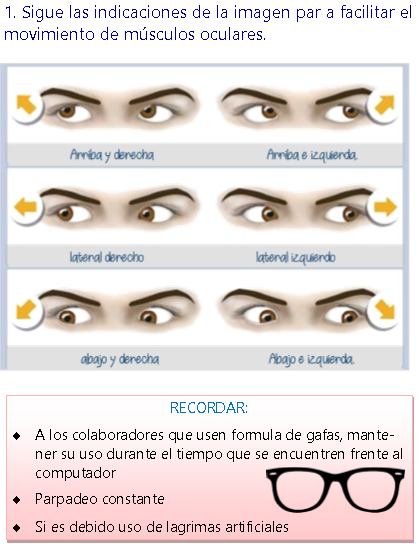 